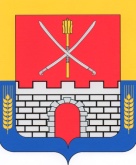 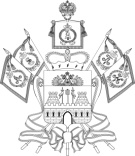 Об обеспечении беспрепятственного проезда пожарной техники к месту пожара на территории Прочноокопского сельского поселения Новокубанского районаВ соответствии с Федеральными  законами  от 6 октября 2003 года   №131-ФЗ «Об общих принципах организации местного самоуправления  в Российской Федерации», от 21 декабря 1994 года №69-ФЗ «О пожарной безопасности», от 22 июля 2008 года №123-ФЗ  «Технический регламент о требованиях пожарной безопасности», Сводом правил СП 4.13130.2013 «Системы противопожарной защиты. Ограничение распространения пожара на объектах защиты. Требования к объёмно-планировочным и конструктивным решениям», утверждённым приказом МЧС России от 24 апреля 2013 года №288, в целях обеспечения беспрепятственного проезда пожарной техники к месту пожара на территории Прочноокопского сельского поселения Новокубанского района  п о с т а н о в л я ю:1. Утвердить Положение об обеспечении беспрепятственного проезда пожарной техники к месту пожара на территории Прочноокопского сельского поселения Новокубанского района согласно приложению к настоящему постановлению.2.Рекомендовать руководителям предприятий, учреждений и организаций независимо от их организационно-правовых форм и форм собственности обеспечивать беспрепятственный проезд пожарной техники к месту пожара в пределах закреплённых и обслуживаемых территорий в соответствии с утверждённым Положением.3.Рекомендовать руководителям предприятий, учреждений и организаций независимо от  их организационно-правовых форм и форм собственности при выполнении работ, ограничивающих проезд пожарной техники по территории Прочноокопского сельского поселения Новокубанского района и прилегающей территории, информировать диспетчера ФГКУ «1 отряд ФПС по Краснодарскому краю», администрацию Прочноокопского сельского поселения Новокубанского района.4. Рекомендовать населению, руководителям органов территориального общественного самоуправления Прочноокопского сельского поселения Новокубанского района при выявлении перекрытия или повреждения проездов и подъездов пожарной техники к жилым домам, зданиям и сооружениям на территории Прочноокопского сельского поселения Новокубанского района незамедлительно информировать об этом администрацию Прочноокопского сельского поселения Новокубанского района по телефону  8 (86195)2-81-82.5.Заместителю главы Прочноокопского сельского поселения Новокубанского района  (Безнебеева)  опубликовать настоящее постановление  в информационном бюллетене «Вестник Прочноокопского сельского поселения Новокубанского района» и на официальном сайте администрации Прочноокопского сельского поселения в информационно-телекоммуникационной сети «Интернет».  6.  Контроль за выполнением настоящего постановления оставляю за собой.7. Постановление вступает в силу со дня его опубликования в информационном бюллетене «Вестник Прочноокопского сельского поселения Новокубанского района».Глава Прочноокопского сельского поселенияНовокубанского района                               Р.Ю. ЛысенкоПриложениек постановлению администрацииПрочноокопскогосельского поселения Новокубанского районаот  12.10.2020  №  47ПОЛОЖЕНИЕОБ ОБЕСПЕЧЕНИИ БЕСПРЕПЯТСТВЕННОГО ПРОЕЗДАПОЖАРНОЙ ТЕХНИКИ К МЕСТУ ПОЖАРА НА ТЕРРИТОРИИПРОЧНООКОПСКОГО СЕЛЬСКОГО ПОСЕЛЕНИЯ НОВОКУБАНСКОГО РАЙОНА1.Общие положения1.1. Положение об обеспечении беспрепятственного проезда пожарной техники к месту пожара на территории Прочноокопского сельского поселения Новокубанского района (далее - Положение) разработано в соответствии с Федеральными законами  от 6 октября 2003 года  №131-ФЗ «Об общих принципах организации местного самоуправления в Российской Федерации», от  21  декабря 1994 года № 69-ФЗ «О пожарной безопасности»,  от 22 июля 2008 года №123-ФЗ «Технический регламент о требованиях пожарной безопасности», Сводом правил СП 4.13130.2013 «Системы противопожарной защиты. Ограничение распространения пожара на объектах защиты. Требования к объёмно-планировочным и конструктивным решениям», утверждённым приказом МЧС России от 24 апреля 2013 года №288.1.2. Положение предназначено руководителям  предприятий, учреждений и организаций независимо от их организационно-правовых форм и форм собственности, имеющих  в своем ведении и (или) обслуживающих территории жилых массивов, общественных зданий и производственных территорий.1.3. Положение разработано в целях защиты жизни, здоровья, имущества граждан и юридических лиц, государственного и муниципального имущества от пожаров.2. Обеспечение беспрепятственного проезда к зданиям,сооружениям и строениям2.1. Подъезд пожарных автомобилей должен быть обеспечен:с двух продольных сторон – к зданиям и сооружениям класса функциональной пожарной опасности Ф1.3  высотой  28 и более метров, классов функциональной пожарной опасности Ф1.2, Ф2.1, Ф2.2, Ф3, Ф4.2, Ф4.3, Ф4.4 высотой 18 и более метров;со всех сторон – к зданиям и сооружениям классов функциональной пожарной опасности Ф1.1, Ф4.1.2.2. К зданиям и сооружениям производственных объектов по всей их длине должен быть обеспечен подъезд пожарных автомобилей:- с одной стороны – при ширине здания или сооружения не более 18 метров;- с двух сторон – при ширине здания или сооружения более 18 метров, а также при устройстве замкнутых и полузамкнутых дворов.2.3. Допускается предусматривать подъезд пожарных автомобилей только с одной стороны к зданиям и сооружениям в случаях:меньшей высоты, чем указано в пункте 2.1;двусторонней ориентации квартир или помещений;устройства наружных открытых лестниц, связывающих лоджии и балконы смежных этажей между собой, или лестниц 3-го типа при коридорной планировке зданий.2.4. К зданиям с площадью застройки более 10000 квадратных метров или шириной более 100 метров подъезд пожарных автомобилей должен быть обеспечен со всех сторон.2.5. Допускается увеличивать расстояние от края проезжей части автомобильной дороги до ближней стены производственных зданий	  и сооружений до 60 метров при условии устройства тупиковых дорог к этим зданиям и сооружениям с площадками для разворота пожарной техники и устройством на этих площадках пожарных гидрантов. При этом расстояние от производственных зданий и сооружений до площадок для разворота пожарной техники должно быть не менее 5, но не более 15 метров, а расстояние между тупиковыми дорогами должно быть не более 100 метров.2.6. Ширина проездов для пожарной техники в зависимости от высоты зданий или сооружений должна составлять не менее:3,5 метров – при высоте зданий или сооружений до 13,0 метров включительно;4,2 метра – при высоте здания от 13,0 метров до 46,0 метров включительно;6,0 метров – при  высоте здания более 46 метров.2.7. В общую ширину противопожарного проезда, совмещённого с основным подъездом к зданию и сооружению, допускается включать тротуар, примыкающий к проезду.2.8. Расстояние от внутреннего края подъезда до стены здания, сооружения и строения должно быть:-для зданий высотой до 28 метров  включительно  - 5 - ;-для зданий высотой более  - не более .2.9. Конструкция дорожной одежды проездов для пожарной техники должна быть рассчитана на нагрузку от пожарных автомобилей. 2.10. В замкнутых и полузамкнутых дворах  необходимо предусматривать проезды для пожарных автомобилей.2.11.Сквозные проезды (арки) в зданиях и сооружениях должны быть шириной не менее  3,5 метров, высотой не менее 4,5 метров и располагаться не более чем через каждые 300 метров, а в реконструируемых районах при застройке по периметру – не более чем через 180 метров.2.12. Тупиковые проезды должны заканчиваться площадками для разворота пожарной техники размером не менее чем 15 х . Максимальная протяженность тупикового проезда не должна превышать .2.13. Сквозные проходы через лестничные клетки в зданиях и  сооружениях располагаются  на расстоянии не более  один от другого. При примыкании зданий и сооружений и строений под углом друг к другу в расчёт принимается расстояние по периметру со стороны наружного водопровода с пожарными гидрантами.2.14. Планировочное решение малоэтажной	 жилой застройки (до 3 этажей включительно)  должно обеспечивать подъезд пожарной техники к зданиям и сооружениям на расстояние не более 50 метров.        3. Обеспечение беспрепятственного проезда к жилым домам3.1. Подъезд пожарных автомобилей должен быть обеспечен со всех сторон  к зданиям жилых домов.4. Обеспечение беспрепятственного проезда к производственным объектам4.1. К зданиям, сооружениям и строениям производственных объектов по всей их длине должен быть обеспечен подъезд пожарных автомобилей с одной стороны при ширине здания, сооружения или строения не более 18 метров;с двух сторон – при ширине здания, сооружения или строения более 18 метров, а также при устройстве замкнутых и полузамкнутых дворов.4.2. Допускается увеличивать расстояние от края проезжей части автомобильной дороги до ближней стены производственных зданий, сооружений и строений до 60 метров при условии устройства тупиковых дорог к этим зданиям, сооружениям и строениям с площадками  для разворота пожарной техники. При этом расстояние от производственных зданий, сооружений и строений до площадок для разворота пожарной техники должно быть не менее 5, но не более 15 метров, а расстояние между тупиковыми дорогами должно быть не более 100 метров.4.3. Производственные объекты с площадками размером более 5 гектаров должны иметь не менее двух въездов.4.4. При размере стороны площадки производственного объекта более 1000 метров и расположении её вдоль улицы или автомобильной дороги на этой стороне следует предусматривать не менее двух въездов на площадку.4.5. Ограждённые участки внутри  площадок производственных объектов (открытые трансформаторные подстанции, склады и другие участки) площадью более 5 гектаров должны иметь не менее двух въездов.4.6. В случае если по производственным условиям не требуется устройства дорог, подъезд пожарных автомобилей допускается предусматривать по спланированной поверхности, укреплённой по ширине 3,5 метра в местах проезда при глинистых и песчаных (пылеватых) грунтах различными местными материалами  с созданием уклонов, обеспечивающих естественный отвод поверхностных вод.4.7. Ширина ворот автомобильных въездов на площадку производственного объекта должна обеспечивать беспрепятственный проезд основных и специальных пожарных автомобилей.5. Обеспечение беспрепятственного проезда к источникам противопожарного водоснабжения5.1. К водоемам, являющимся источниками противопожарного водоснабжения и другим сооружениям, вода из которых может быть использована для тушения пожара, надлежит предусматривать подъезды с площадками для разворота пожарных автомобилей, их установки и забора воды. Размер таких площадок должен быть не менее 12x12 метров.5.2. Пожарные гидранты  надлежит располагать вдоль автомобильных дорог  на расстоянии не более 2,5 метров от края проезжей части, но не менее                    от стен здания.6. Обеспечение беспрепятственного проезда в условиях выпадения осадков и выполнения земляных работ6.1. При выполнении земляных работ организации обязаны предварительно  согласовать с администрацией Прочноокопского сельского поселения Новокубанского района выполнение данных работ.6.2. Выполнение земляных работ должно предусматривать обеспечение беспрепятственного проезда пожарной техники к месту пожара.7. Информирование7.1. При выполнении работ,  ограничивающих проезд пожарной техники на территории Прочноокопского сельского поселения Новокубанского района и прилегающей территории, организаторам работ незамедлительно и заблаговременно в письменной и (или) устной форме оповестить:диспетчера ФГКУ «1 отряд ФПС по Краснодарскому краю» по телефону 8 (86195)4-62-46, 01, 112;администрацию Прочноокопского сельского поселения Новокубанского района по телефону 8(86195)2-81-82, факсу 8(86195)2-81-82, на эл.почту: appspnr@mail.ru.При оповещении необходимо указать причины перекрытия дороги, место расположения и срок, на который перекрыта дорога. После окончания ремонта дороги или ликвидации перекрытия по другим причинам оповестить диспетчера ФГКУ «1 отряд ФПС по Краснодарскому краю» по телефону 8(86195)4-62-46, 01, 112.7.2. Администрация Прочноокопского сельского поселения Новокубанского района при получении информации о перекрытии или ремонте дороги на территории поселения и прилегающей территории оповещает в устной и письменной форме диспетчера ФГКУ «1 отряд ФПС по Краснодарскому краю» по телефону 8(86195)4-62-46, 01, 112.Главный специалист администрации Прочноокопскогосельского поселения  Новокубанского района                               И.И. ХрипуноваАДМИНИСТРАЦИЯАДМИНИСТРАЦИЯПРОЧНООКОПСКОГО СЕЛЬСКОГО ПОСЕЛЕНИЯ НОВОКУБАНСКОГО  РАЙОНАПОСТАНОВЛЕНИЕПРОЧНООКОПСКОГО СЕЛЬСКОГО ПОСЕЛЕНИЯ НОВОКУБАНСКОГО  РАЙОНАПОСТАНОВЛЕНИЕот  12.10.2020  №  47ст. Прочноокопская ст. Прочноокопская 